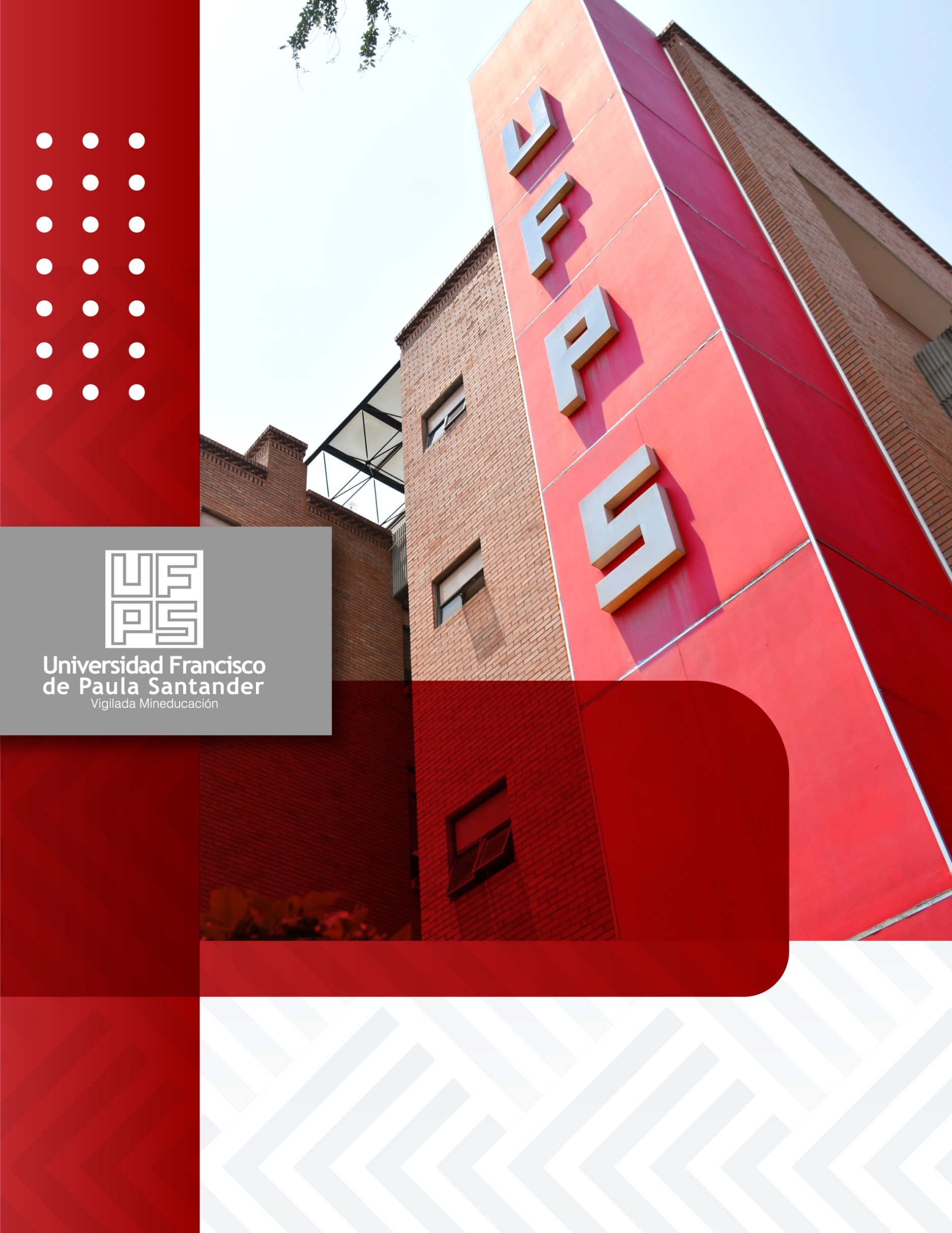 Título del capítuloSubtítuloLorem ipsum dolor sit amet, consectetur adipiscing elit. Nunc consequat nec sapien eu placerat. Donec nec risus nulla. Nulla non eros id massa accumsan congue nec sit amet neque. In sed lacus ultrices dolor lacinia vehicula. Nam neque metus, facilisis eu metus sed, tristique aliquam arcu. Donec eu condimentum metus. Donec quis viverra urna. Nam suscipit malesuada orci, ac rutrum purus eleifend id. Phasellus erat eros, sollicitudin et diam in, efficitur convallis nisi. Donec eu bibendum lectus, at sagittis nulla. Sed lacinia risus id eros mollis ultricies.Morbi molestie consectetur suscipit. Lorem ipsum dolor sit amet, consectetur adipiscing elit. Ut ac sapien at dolor commodo dapibus et sit amet tortor. Cras ac finibus ex. Etiam faucibus nunc et odio ullamcorper ultricies. Sed et consectetur odio. Sed lectus nibh, finibus id orci a, ultricies sollicitudin mi. Quisque euismod mi sapien, sed gravida dui tristique sed. Suspendisse eget purus vel tellus luctus gravida. Etiam neque risus, rutrum non nisl ut, pellentesque condimentum erat. Donec a tristique magna.TablasFuente: Morbi molestie consectetur suscipit. 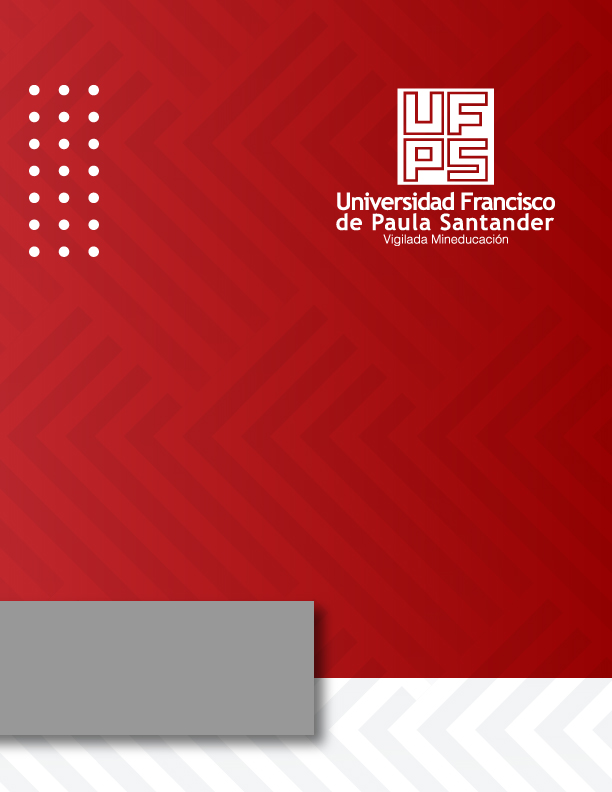 UniversidadesEstudiantes PregradoEstudiantes Posgrado Tecnología Subtotal Universidades UFPS178504850870UNIPAMPLONA2530075001200UDES45601250150UNILIBRE5200560280UNISIMÓN4120480450UNINORTE2360500Subtotal estudiantes 49500160005600